AKADEMIA SZTUK PIĘKNYCH W WARSZAWIEWYDZIAŁ PROSZĘ UZUPEŁNIĆSPRAWOZDANIE Z OCENY WŁASNEJ WYDZIAŁU ORAZ OCENY REALIZACJI ZAKŁADANYCH EFEKTÓW UCZENIA SIĘ ZA ROK AKADEMICKI 
202.../202...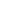 W przypadku funkcjonowania na wydziale studiów III stopnia (doktoranckich)poniższe informacje mają dotyczyć również tego rodzaju studiów.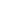 Skład zespołu przygotowującego sprawozdanie: Imię i nazwisko (dziekan wydziału)Imię i nazwisko (przewodniczący Wydziałowego Zespołu ds. Oceny Jakości Kształcenia)Imię i nazwisko (kierownik studiów doktoranckich – jeśli funkcjonują na wydziale)Imię i nazwisko (pełnomocnik ds. studiów niestacjonarnych)Imię i nazwiskoSprawozdanie zostało przedstawione samorządowi studentów wydziału w dniu: proszę uzupełnić (pisemna opinia samorządu nie jest konieczna)Sprawozdanie zostało przedstawione i zatwierdzone przez Radę Programową w dniu: proszę uzupełnićZestawienie liczby studentów i kandydatów.Liczba studentów studiów stacjonarnych (stan na 1 października roku akademickiego 202.../202.....): proszę uzupełnićLiczba studentów studiów niestacjonarnych (jeśli funkcjonują na wydziale), (stan na 
1 października roku akademickiego 202.../202....): proszę uzupełnićLiczba uczestników studiów doktoranckich (jeśli studia funkcjonują na wydziale) (stan na  
1 października roku akademickiego 202.../202.... ): proszę uzupełnićLiczba kandydatów na studia stacjonarne w roku akademickim 202.../202…; liczba przyjętych w roku akademickim 202.../202...: proszę uzupełnićLiczba kandydatów na studia niestacjonarne (jeśli funkcjonują na wydziale) w roku akademickim 202.../202…; liczba przyjętych w roku akademickim 202.../202...: proszę uzupełnićproszę krótko podsumować tendencje pojawiające się w ostatnich latach i mogące mieć wpływ na funkcjonowanie Wydziału w zakresie liczby studentów i liczby kandydatów na studia.Jakość kształcenia.Prosimy o odniesienie się do poniższych punktów. Zależy nam na krótkich – bazujących na doświadczeniach wydziału – syntetycznych opisach, dotyczących omawianego zagadnienia.Doskonalenie programów kształcenia i ich efektów.Zmiany w programach i opisie zakładanych efektów uczenia się (jeśli miały miejsce w roku akademickim 202.../202...):Syntetyczny opis ew. zmian dotyczących programu kształcenia (w tym także struktury wydziału) i ich powodów wraz z informacją dotyczącą uruchamiania nowych form kształcenia (np. platforma internetowa dedykowana na potrzeby studentów, studia podyplomowe, studia zaoczne, kursy przygotowawcze, itp.).Sposób uwzględniania w redagowaniu programu i efektów uczenia się wyników badania losów absolwentów:Syntetyczny opis uwzględniania w programie i efektach uczenia się wyników badań losów absolwentów wydziału (np. na bazie przeprowadzonych ankiet, wywiadów, itp.).Udział interesariuszy zewnętrznych w tworzeniu programów kształcenia:Syntetyczny opis współpracy z interesariuszami zewnętrznymi w kształtowaniu i modyfikacji programu i efektów uczenia się.Sposób uwzględnienia wzorców międzynarodowych:Syntetyczny opis doświadczeń pedagogów i studentów (doktorantów) wydziału wyniesionych z udziału we współpracy międzynarodowej (Erasmus+, wyjazdy studyjne, itp.), mających wpływ na ew. zmiany i modyfikacje programu i efektów uczenia się.Sposób uwzględnienia potrzeb rynku pracy:Syntetyczny opis (nawiązujący do pkt. d i e) elementów uwzględniających w programie kształcenia bieżących informacji dotyczących rynku pracy dla absolwentów kierunku.Zmiany w procesie weryfikacji zakładanych efektów uczenia się.Prosimy o odniesienie się do poniższych punktów w zakresie zmian, jakie zostały wdrożone w roku akademickim, którego sprawozdanie dotyczy, lub zmian planowanych oraz przyczyn wprowadzenia zmian.Proces weryfikacji efektów uczenia się i jego monitorowanie:W zakresie sposobów weryfikacji zakładanych efektów uczenia się oraz racjonalności harmonogramu i organizacji zajęć dydaktycznych, szczególnie w kontekście pracy własnej studenta poza godzinami kontaktowymi. Przeglądy, hospitacje zajęć, wystawa podsumowująca rok akademicki, ankiety, prace wydziałowych zespołów ds. oceny jakości kształcenia, udział samorządu studentów, itp., z uwzględnieniem okresu nauczania i egzaminowania on-lineZasady dyplomowania:W zakresie procesu dyplomowania, ze zwróceniem uwagi na charakterystyczne dla wydziału elementy związane z przygotowaniem i procesem obrony prac dyplomowych – w kontekście zmian związanych z planowym dostosowaniem programów kształcenia oraz zmian związanych z COVID-19Zapewnienie wysokiej jakości kadry dydaktycznej.Ocena kadry dydaktycznej:Wnioski z podsumowania sprawozdań z realizacji obowiązków nauczyciela akademickiego, hospitacji. Wnioski z okresowej oceny nauczycieli akademickich (jeśli była przeprowadzona w ocenianym roku akademickim). Wnioski z ankiet studenckich oceniających osoby prowadzące zajęcia.Działania na rzecz zapewniania studentom dydaktycznego, naukowego i materialnego wsparcia w procesie uczenia się.Wsparcie dla studentów i doktorantów:Informacja dotycząca: opieki naukowej dla studentów (doktorantów), zwłaszcza w ramach prowadzonych seminariów i pracowni dyplomowych; dostępności nauczycieli akademickich na konsultacjach i dyżurach; dostępności dydaktyków pełniących funkcje opiekunów grup studenckich, praktyk, studentów Erasmusa, itp.; dostępności pracowników technicznych i administracyjnych. Prosimy również wziąć pod uwagę sytuację związaną z COVID-19 oraz działaniami on-lineZmiany w zasobach materialnych wspierających kształcenie:Informacja dotycząca zmian w infrastrukturze dydaktycznej w roku akademickim, którego dotyczy sprawozdanie, w tym: sal dydaktycznych i ich wyposażenia, dostępności laboratoriów i warsztatów poza godzinami zajęć dydaktycznych, dostępności biblioteki (jeśli wydział ją posiada), dostępności do innego rodzaju pomocy dydaktycznych (kursy, internet, e-learning, itp.). Prosimy również wziąć pod uwagę sytuację związaną z COVID-19 oraz działaniami on-lineAktywność studentów i doktorantów (punkt opracowany we współpracy z przedstawicielami studentów i doktorantów):Szczegółowy spis dotyczący działalności organizacji studenckich i doktoranckich, a w szczególności samorządu i kół naukowych, udział w badaniach prowadzonych w jednostce; nagród, wyróżnień i stypendiów wewnętrznych i zewnętrznych uzyskanych przez studentów i doktorantów; udział studentów i doktorantów w programach wymiany krajowej i międzynarodowej (studenci wyjeżdżający i przyjeżdżający w ramach programu Erasmus+, Gaude Polonia, MOST itp). Uwaga! Informacje można gromadzić m.in. na podstawie wniosków o stypendia rektora, ministra. Będą one przydatne w sporządzaniu raportu samooceny dla PKA.
Dostępność dla osób ze szczególnymi potrzebami (punkt opracowany we współpracy z przedstawicielami studentów i doktorantów):Definicja: Osoba ze szczególnymi potrzebami – osoba, która ze względu na swoje cechy zewnętrzne lub wewnętrzne, albo ze względu na okoliczności, w których się znajduje, musi podjąć dodatkowe działania lub zastosować dodatkowe środki w celu przezwyciężenia bariery, aby uczestniczyć w różnych sferach życia na zasadzie równości z innymi osobamiW tym punkcie należy odnieść się do zagadnień dotyczących osób ze szczególnymi potrzebami w następujących zakresach: Dostępność cyfrowa (jeśli dotyczy na poziomie Wydziału – nie dotyczy strony ASP) – spełnienie przez stronę internetową lub aplikację mobilną wymagań określanych w procedurze oraz Ustawie o dostępności cyfrowej, a w szczególności wypełnienia kryteriów WCAG 2.1 na poziomie AA zgodnie z przepisami Ustawy o dostępności cyfrowejDostępność architektoniczna – właściwości fizyczne budynku i jego otoczenia oznaczające możliwość skorzystania przez nich przez jak najszerszą grupę osób, w szczególności przez osoby z niepełnosprawnościami na zasadach równości z innymi osobami. Oznacza również brak barier, które uniemożliwiałyby lub ograniczałyby dostęp dla osób ze szczególnymi potrzebami.Dostępność informacyjno-komunikacyjna – zapewnienie kontaktu telefonicznego, korespondencyjnego, za pomocą środków komunikacji elektronicznej (w szczególności poczty elektronicznej)  lub za pomocą tłumacza języka migowego lub tłumacza-przewodnikaAnaliza SWOT – Strength, Weaknesses, Opportunities, Threat – (S) mocne strony, (W) słabe strony, (O) Szanse, (T) Zagrożenia.Pozytywne cechy wewnętrzne (mocne strony):proszę uzupełnićNegatywne cechy wewnętrzne (słabe strony):proszę uzupełnićPozytywne cechy zewnętrzne (szanse):proszę uzupełnićNegatywne cechy zewnętrzne (zagrożenia):proszę uzupełnićProsimy o syntetyczny komentarz w stosunku do analizy SWOT z poprzedniego złożonego sprawozdania:Opinia Samorządu Studentów (w tym Samorządu Doktorantów).Prosimy o odniesienie się samorządu do poniższych punktów. Zależy nam na krótkich, syntetycznych opisach dotyczących omawianego zagadnienia.Ocena współpracy samorządu studentów (doktorantów) z władzami Wydziału i Uczelni:proszę uzupełnićOcena działalności studenckich (doktoranckich) kół naukowych:proszę uzupełnićOcena systemu praktyk studenckich:proszę uzupełnić, jeśli dotyczyOcena funkcjonowania studenckiej ankiety ewaluacyjnej:proszę uzupełnićOcena systemu przyznawania stypendiów i grantów:proszę uzupełnićPozostałe:proszę uzupełnić……………………………………………..Podpis Dziekana……………………………………………...Podpis Kierownika Studiów Doktoranckich………………………………………………Podpis Przewodniczącego Samorządu Studentów